EL ELYON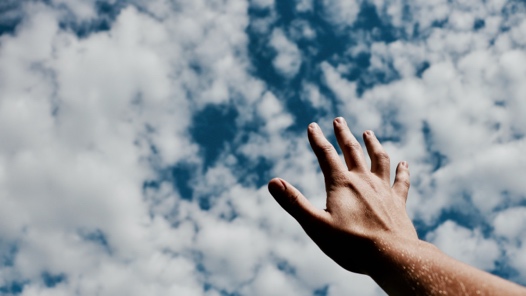 ADORAZIONE:SALMO 47: 3CONFESSIONE:SALMO 51: 9RINGRAZIAMENTO:SALMO 50: 14, SALMO 51: 9Appunti personali:INTERCESSIONE:SALMO 91, 1Appunti personali: 